Rock and rollJe to žáner populárnej hudby, ktorý sa vyvinul v Spojených štátoch po druhej svetovej vojne. Je spojením rytmov afro-amerického blues, americkej country music a gospelovej hudby. V roku 1951 v Cleevlande zahral dj Alan túto hudbu a dostala pomenovanie rock and roll. OSOBNOSTI:
Elvis Presley -  Love Me Tender, Suspicious MindsChuby Checker – Let´s Twist AgainLos Lobos – La Bamba
The Beatles -  All you need is love   Vypočujte si niektoré ukážky:         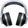 https://www.youtube.com/watch?v=gj0Rz-uP4Mk - Elvis Presley –Jailhouse Rockhttps://www.youtube.com/watch?v=eh8eb_ACLl8 – Chuby Checker – Let´s Twist Againhttps://www.youtube.com/watch?v=-eJOJhwgluE - Bill Haley & His Comets - Rock Around The Clock https://www.youtube.com/watch?v=Bbi9JdAE1j8 – Los Lobos – La Bambahttps://www.youtube.com/watch?v=fC-0gQHrKjs – Manolo Muñoz – Speedy Gonzálezhttps://www.youtube.com/watch?v=sv7zw43cneM  - takto sa tancuje na rock and roll :-)Aj veľké rockové kapely si dali do repertoáru rock and roll a celkom úspešne :-)https://www.youtube.com/watch?v=8OJ01psE6wc – Gary Glitter – Rock &Roll part 1&2https://www.youtube.com/watch?v=FrFvNphZ5BQ - AC/DC - Rock N Roll Train (Official Video)https://www.youtube.com/watch?v=FeJkDewhTEw - Led Zeppelin - Rock And Roll (Knebworth 1979)https://www.youtube.com/watch?v=67KkjVMllS0 - Kiss - Rock And Roll All Nite - Rocks Vegashttps://www.youtube.com/watch?v=SbNVIPAABgw - Foo Fighters - Rock And Roll (2008)https://www.youtube.com/watch?v=i9LCHgpzfxQ - Porcelain Black - This Is What Rock N Roll Looks Like 